15. óra6. fejezet – Az erdőben és  részek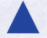 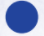 Tartozik hozzá PPTFeladatok összesítő táblázataFeladatok összesítő táblázataFeladatok összesítő táblázataFeladatok összesítő táblázataFeladatok összesítő táblázataKötelező feladatokKiegészítő feladatokKiegészítő feladatokHázi feladatHázi feladat1. a, 1. b, 1. c, 1. d, 2. a, 2. b, 2. d, 2. eEgyszerűbbNehezebbEgyszerűbbNehezebb1. a, 1. b, 1. c, 1. d, 2. a, 2. b, 2. d, 2. e2. colvasni: 6. fejezet 3–5. részét3. a, 3. bJelmagyarázatJelmagyarázatérzelmi ráhangolódást segítő feladat/okrávezető feladat/oka feladat/ok továbbgondolásaabban az esetben alkalmazzuk, ha egy feladat kapcsán több tevékenységet is felajánlunkMit akarunk elérni?Feladatok, tevékenységekleírásaMunkaformákEszközökJegyzeteim59/2. aA párbeszéd szövegben betöltött szerepének megfigyeltetéseA párbeszéd formai és tartalmi jegyeinek megfigyeltetéseA gyerekek keressenek vissza az eddig elolvasott, feldolgozott szövegrészekből párbeszédes részeket.Olvassanak fel minél többet.Az egyes párbeszédek kapcsán beszéljétek meg, hogy milyen plusz információkra tehettek szert az olvasók a szereplők beszélgetése nyomán. Vizsgáljátok meg azt is, hogy a szerzett információk birtokában élményszerűbbé, elképzelhetőbbé váltak-e az események.egyéni munkafrontális munkakönyv59/2. bA párbeszédes részek helyesírására vonatkozó ismeretek bővítéseMegfigyelőképesség fejlesztése az egyes eseteknek megfelelő példák fejezetekből történő kigyűjtésévelFontos, hogy a gyerekek minél előbb megismerjék, megtanulják, majd lehetőség szerint minél többször alkalmazzák a párbeszédes részek helyesírására vonatkozó szabályokat. Amennyiben van rá időtök, hozzatok minél több példát az egyes esetekre a már elolvasott szövegrészekbőlegyéni munkakönyv60/2. dÍrásbeli szövegalkotás gyakoroltatása: párbeszéd írása megadott szempontoknak megfelelőenA „mesélő” által a beszélő mondataihoz fűzött magyarázat jelentésárnyaló szerepének megfigyeltetése az elkészült párbeszédek kapcsánA feladatmegoldás előkészítéseként első lépésben egy-egy tanuló bújjon bele egy-egy fiú (Edmund, Peter) bőrébe, és rögtönözzenek párbeszédet az utasításban megjelölt témában. Ezt követően osszátok két nagy csoportra az osztály tanulóit. Az egyik csoportnak úgy kell párbeszédet írnia, hogy a mesélő nem fűzhet magyarázatot a szereplők gondolataihoz. A másik csoport esetében a mesélő a szereplők valamennyi gondolatához főzzön hozzá magyarázatot a mesélő nevében. Olvastassatok fel minél több párbeszédet, hasonlítsátok össze a kétféle változatot.Figyeltessétek meg a gyerekekkel, hogy a mesélő által a szereplő gondolatához főzött magyarázat árnyaltabbá teszi-e az olvasóban a párbeszéd kapcsán kialakult képet.A feladat megoldásakor a gyerekek egyénileg dönthetik el, hogy melyik megoldást választják a fentiek közül.Fontos, hogy a párbeszéd megírása előtt közösen nézzétek át az értékelő táblázat szempontjait. Szükség esetén hozzatok példákat a könyvből a szempontok megvalósulására.páros munkaegyéni munkafrontális munkakönyv,fogalmazásfüzet,munkafüzet61/3. aHázi feladat előkészítéseA házi feladat előkészítéseként a tanórán egészítsétek ki az első és második mondatpárt. Figyeltessétek meg a gyerekekkel, hogy a kötőszavak (és, mert) milyen viszonyt teremtenek a mondatok tagmondatai között.frontális munkamunkafüzet61/3. bAsszociációs készség fejlesztése különböző szempontú elképzelések segítségével, történetelmondással más szereplő nevébenKommunikációs képesség fejlesztése beszélgetésben való részvétellelAsszociációs játék„Képzeljük el, hogy sarkkutatók vagyunk.” – hangzott el a regényben.Hoztam nektek öt képet.Nézzük meg őket egyesével, és képzeljétek el, hogy milyen szerepbe bújnátok, ha a képen látható helyre kerülnétek egy különleges szekrényen át!Milyen ruhára, felszerelésre lenne szükségünk ezen a helyen?Milyen veszélyek leselkednének ránk? Milyen kihívások várnának itt minket?1.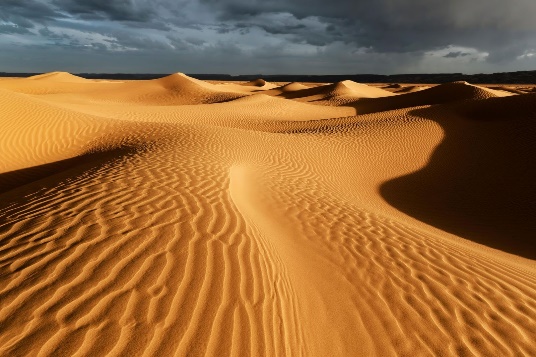 Forrás: What Really Turned the Sahara Desert From a Green Oasis Into a Wasteland? | Science | Smithsonian Magazine2.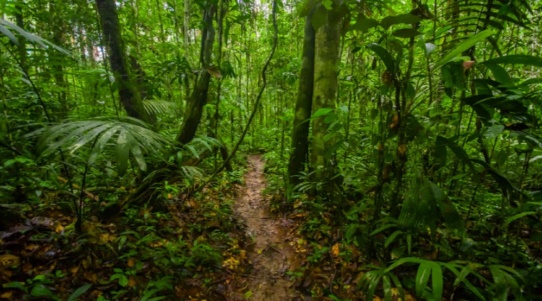 Forrás: Ijesztő ütemben pusztul az esőerdő – HáziPatika (hazipatika.com)3.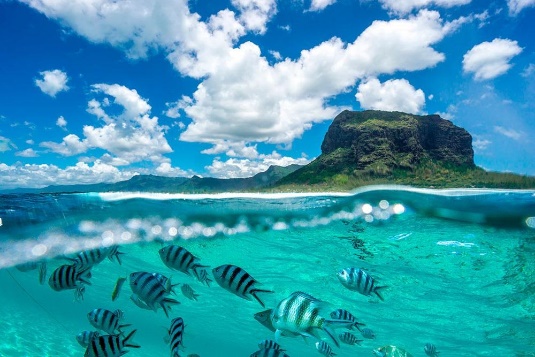 Forrás: Adria Tours Kft. – Az Indiai-óceán álomszigete – Mauritius – Grand Baie4.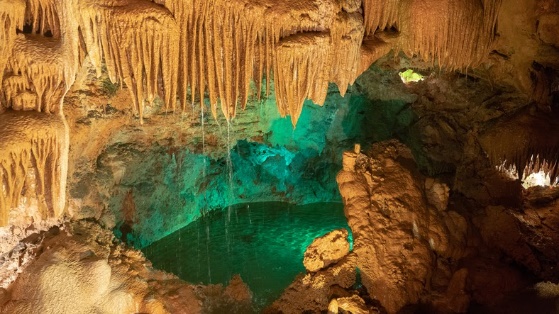 Forrás: 5 misztikusan szép európai barlang | Startlap Utazás5.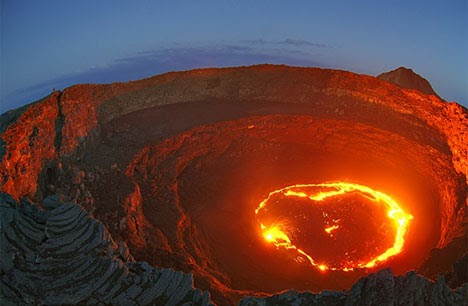 Forrás: Vörösen izzó lávatavak – Női Portál (noiportal.hu)A képen látott helyek közül hová jutnál a legszívesebben? frontális munkaprojektor61/3. bA feladat elvégzése után beszélgessünk a tájékozódási pontokról.A történetben meghatározóak voltak a tájékozódásban a “terebélyes fák”, “csonka fatörzsek”.Mik azok az emlékezetes tájékozódási pontok, amikre mindig felfigyeltek a hazafelé vezető úton pl. a nagymamádtól, unokatestvéredtől hazafelé jövet? frontális munkaHázi feladat előkészítéseA következő órára olvassátok el otthon a 6. fejezet négyzettel, holddal és szívvel jelölt részeit!